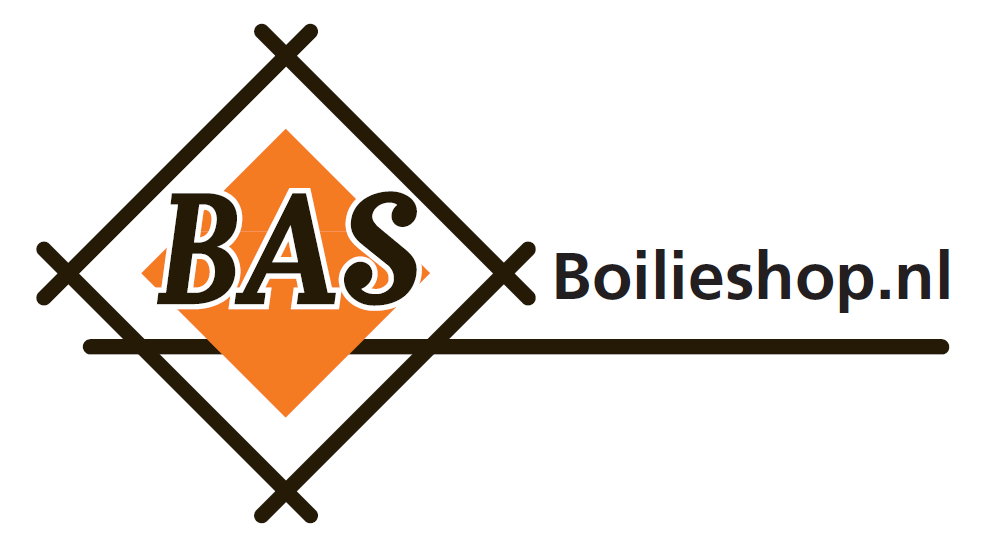 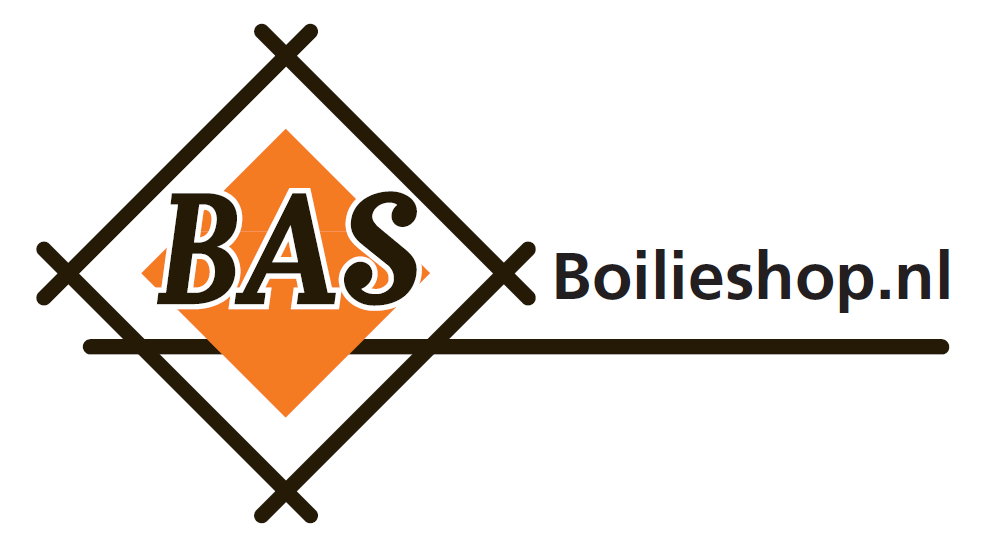 Product:  Trouvit gemalen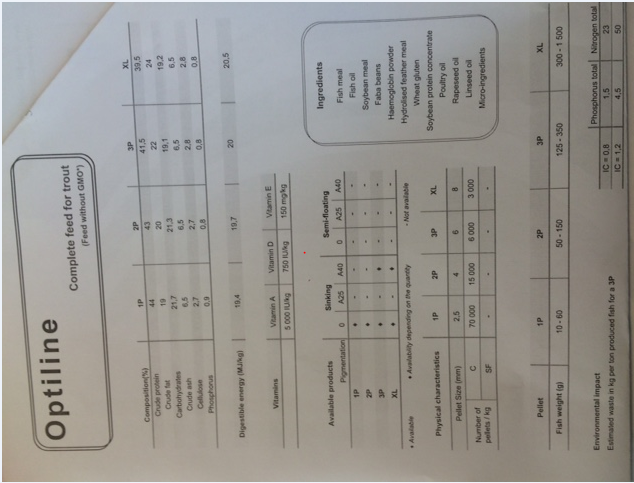 